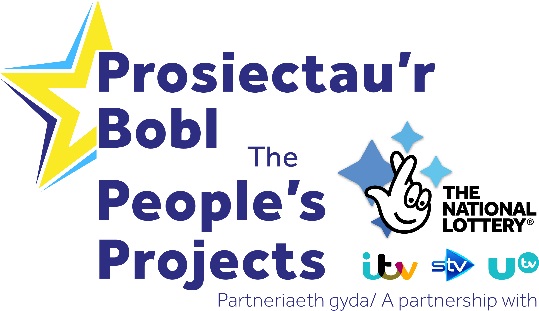 Canllaw cam wrth gam - pleidleisio Rwy'n siŵr eich bod eisoes yn meddwl am sut i adeiladu cefnogaeth gyhoeddus dros eich prosiect. Mae annog pobl leol efallai nad ydynt yn gwybod am eich prosiect i bleidleisio drosoch yn bwysig dros ben!Dyma fwy o wybodaeth am sut gall pobl bleidleisio drosoch. Pleidleisio ar-lein Eleni rydym yn canolbwyntio ar y bleidlais ar-lein, nod eich ymgyrch fydd gyrru'r cyhoedd i'r wefan i bleidleisio dros eich prosiect. Mae pleidleisio ar-lein hyd yn oed yn haws eleni ac rydym wedi gwneud rhai newidiadau i adlewyrchu'r ffaith bod mwyfwy o bobl yn defnyddio dyfais symudol i gyrchu pethau ar-lein. Y ffordd y gall pobl bleidleisio ar-lein yw trwy www.prosiectaurbobl.org.uk.Bydd pobl yn gallu pleidleisio dim ond rhwng 9am ar ddydd Llun 01 Ebrill a hanner dydd ar ddydd Llun 15 Ebrill 2019. Dyma'r camau y gall pobl eu dilyn i bleidleisio dros eich prosiect: Cam 1 – Dewch o hyd i brosiect!Dewiswch ranbarth ar ein map neu restr, trwy nodi eich côd post, neu rhowch ganiatâd i ni ddefnyddio'ch lleoliad presennol.Gallwch bleidleisio mewn mwy nag un rhanbarth ond gallwch bleidleisio dros un prosiect yn unig ym mhob rhanbarth. Os ydych eisiau pleidleisio mewn mwy nag un rhanbarth bydd angen i chi fwrw eich holl bleidleisiau ar yr un pryd. Cam 2 – Cliciwch ar brosiect yn y rhanbarth rydych wedi'i ddewisGwyliwch y ffilmiau i gael gwybod mwy am y prosiectau a dewiswch un i bleidleisio drosto yn y rhanbarth hwnnw. Bydd y prosiect a ddewiswch yn cael ei ychwanegu at eich basged wedyn. Ychydig bach fel siopa ar-lein! Cam 3 – Cyflwynwch eich pleidlaisPan fyddwch wedi dewis prosiect, cyflwynwch eich pleidlais neu porwch ranbarthau eraill i bleidleisio dros brosiectau mewn rhanbarth gwahanol. Bob tro y byddwch yn dewis prosiect i bleidleisio drosto mewn rhanbarth gwahanol, fe gaiff ei ychwanegu at eich basged. Pan fyddwch wedi dewis un prosiect ar gyfer yr holl ranbarthau y dymunwch bleidleisio drostynt, rydych yn barod i gyflwyno'ch pleidlais. Wrth gyflwyno'ch pleidlais, rydym yn gofyn am eich enw, cyfeiriad e-bost NEU rif ffôn symudol a chôd post. Mae'n rhaid i bob pleidlais gael ei dilysu gan y pleidleisiwr ac eleni gallwch wneud hyn naill ai gyda rhif ffôn symudol neu eich cyfeiriad e-bost. Os dymunwch ddilysu eich pleidlais trwy ffôn symudol bydd testun yn cael ei anfon atoch sy'n cynnwys côd dilysu. Bydd angen i chi nodi'r côd hwn yn y blwch ar y dudalen bleidleisio. Byddwch yn gwneud hyn pan fyddwch ar y wefan o hyd felly dyma'r ffordd gyflymaf o ddilysu a bwrw eich pleidlais. Er mwyn i'ch pleidlais gael ei bwrw, gwnewch yn siŵr eich bod yn cyflwyno'r côd dilysu cyn gadael y wefan.Os byddwch yn dewis dilys eich pleidlais/pleidleisiau trwy e-bost bydd dolen yn cael ei hanfon atoch trwy e-bost y bydd angen i chi glicio arni i gadarnhau'ch pleidlais. Ni fydd angen i chi ddychwelyd i wefan Prosiectau'r Bobl i wneud hyn. Er mwyn i'ch pleidlais gael ei gyfrif, dilynwch y ddolen hon a chofiwch wirio'ch ffolder post sothach hefyd. Pleidleisio drwy'r post Bydd 300 o gardiau parod yn cael eu gyrru at bob prosiect i'w defnyddio gan bobl na allant bleidleisio dros brosiect ar-lein. Byddwch yn derbyn y cardiau post parod a'r amlenni rhagdal fel rhan o'ch cwdyn nwyddau Prosiectau'r Bobl. Dylech dderbyn hwn erbyn canol mis Mawrth. Bydd y cyfeiriad dychwelyd wedi'i argraffu ar yr amlenni rhagdalu. Dylech osod uchafswm o 60 o gardiau post ym mhob amlen A4. Dim ond y cardiau post parod hyn y byddwn yn eu derbyn gan fod gan bob un rif adnabod unigryw. Gallwch bleidleisio dros un prosiect ar bob cerdyn post. Ni fydd unrhyw gerdyn post arall a ddefnyddir i bleidleisio'n cael ei dderbyn ac ni chaiff y bleidlais ei chyfrif. Ni allwn ddarparu mwy na 300 o gardiau post. Dylai'r cardiau post a dderbyniwch gael eu llenwi dim ond gan y sawl sy'n pleidleisio gan y bydd angen iddynt lenwi eu manylion eu hunain. Rydym yn deall y gallai fod angen cefnogaeth ar rai pobl wrth lenwi eu cerdyn post ac rydym yn deall y gallai fod achlysuron pan fydd rhywun arall yn helpu i lenwi'r cerdyn post. Fodd bynnag, sylwer y bydd y beirniaid pleidleisio'n gwirio'r cardiau post a gyflwynir, ac os ydym yn amau bod pleidleisio twyllodrus wedi digwydd sydd â'r effaith o wyro neu aflonyddu'n ormodol â'r bleidlais, rydym yn cadw'r hawl i ddiarddel y pleidleisiau hynny a/neu ddiarddel prosiect o Brosiectau'r Bobl. I helpu sicrhau bod y cerdyn post yn cyrraedd ar amser, mae'n syniad da ei anfon trwy'r post olaf ar ddydd Mercher 10 Ebrill 2019. 